Public Forum1st SpeechResolved: The United States Federal Government ought to pay reparations to African Americans.(Brainstorm your 2 – 3 main reasons)Sample Resolution: The United States government should take steps to curb illegal immigration. IntroductionThesis (road map…. What specifically are your 2 – 3 reasons) 	First, the threat of terrorism is still very real today and the US should not become lax in its security measures. Second, illegal immigration has a negative influence on our country’s economy. And finally, our current immigration laws are sufficient to protect our country, if enforced. 	Contention 1:		Claim: Your statement, the point you are making  – no facts (directly from 			your thesis)The threat of terrorism demands enforcement of current 						immigration laws. 		Warrant: Quotes, evidence, or facts to support your claim 		Impact: Why is this important, who does it impact?? 	Contention 2: 		Claim:  Illegal immigration has a negative influence on our country’s economy		Warrant: 		Impact: 	Contention 3: 		Claim: Current immigration laws are sufficient to protect our country, if 					enforced. 		Warrant: 		Impact Pro SpeechNegative SpeechResearch Cards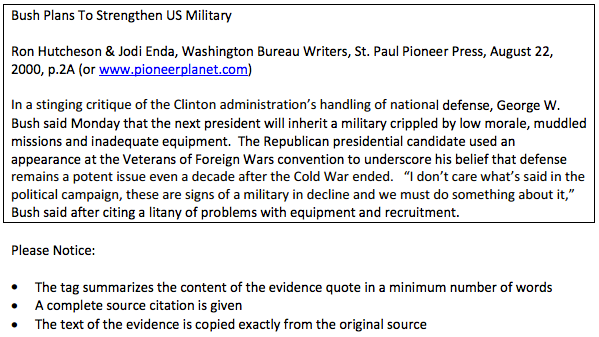 Debate FormatPublic Forum Debate Time FormatSpeaker A1....................................................................... 4 Minutes
Speaker B1....................................................................... 4 Minutes
Cross-fire (A1&B1).............................................................. 3 Minutes
Speaker A2....................................................................... 4 Minutes
Speaker B2........................................................................ 4 Minutes
Cross-fire (A2&B2)............................................................... 3 Minutes
Summary A1...................................................................... 2 Minutes
Summary B1...................................................................... 2 Minutes
Grand Cross-fire (All)........................................................... 3 Minutes
Final Focus A2....................................................................... 2 Minutes
Final Focus B2....................................................................... 2 Minutes
 PREPARATION TIME FOR EACH TEAM....................................... 2 MinutesPublic Forum Debate Time FormatSpeaker A1....................................................................... 4 Minutes
Speaker B1....................................................................... 4 Minutes
Cross-fire (A1&B1).............................................................. 3 Minutes
Speaker A2....................................................................... 4 Minutes
Speaker B2........................................................................ 4 Minutes
Cross-fire (A2&B2)............................................................... 3 Minutes
Summary A1...................................................................... 2 Minutes
Summary B1...................................................................... 2 Minutes
Grand Cross-fire (All)........................................................... 3 Minutes
Final Focus A2....................................................................... 2 Minutes
Final Focus B2....................................................................... 2 Minutes
 PREPARATION TIME FOR EACH TEAM....................................... 2 MinutesProCon Reason 1Reason 2Reason 3 Reason why not 1Reason why not 2Reason why not 3Resolved: The United States Federal Government ought to pay reparations to African Americans.Introduction:Thesis:Contention 1: Claim:Warrant: Contention 2: Claim:Warrant: Contention 3: Claim:Warrant: Resolved: The United States Federal Government ought to pay reparations to African Americans.Introduction:Thesis:Contention 1: Claim:Warrant: Contention 2: Claim:Warrant: Contention 3: Claim:Warrant: 